	 ПРОЕКТ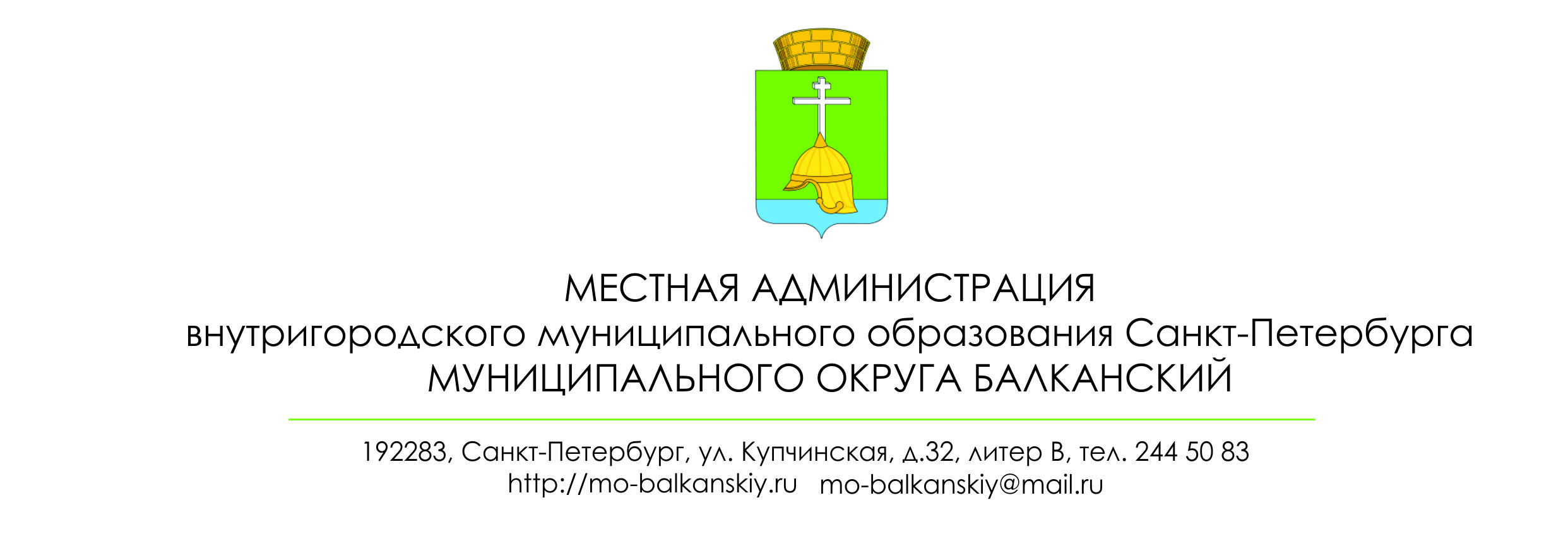 ПОСТАНОВЛЕНИЕ___________   20___ года                                                                                                     №  ___Об утверждении Положения об участии в создании условий для реализации мер, направленных на укрепление межнационального и межконфессионального согласия, сохранение и развитие языков и культуры народов Российской Федерации, проживающих на территории внутригородского муниципального образования Санкт-Петербурга муниципальный округ Балканский, социальную и культурную адаптацию мигрантов, профилактику межнациональных (межэтнических) конфликтов	В соответствии с подпунктом 42 пункта 1 статьи 10 Закона Санкт-Петербурга от 23.09.2009 № 420-79 «Об организации местного самоуправления в Санкт-Петербурге», Уставом внутригородского муниципального образования Санкт-Петербурга муниципальный округ Балканский, Местная администрация внутригородского муниципального образования Санкт-Петербурга муниципальный округ Балканский                                                  ПОСТАНОВЛЯЕТ:Утвердить Положение об участии в создании условий для реализации мер, направленных на укрепление межнационального и межконфессионального согласия, сохранение и развитие языков и культуры народов Российской Федерации, проживающих на территории внутригородского муниципального образования Санкт-Петербурга муниципальный округ Балканский, социальную и культурную адаптацию мигрантов, профилактику межнациональных (межэтнических) конфликтов согласно Приложению к настоящему постановлению.Признать утратившим силу постановление местной администрации внутригородского муниципального образования Санкт-Петербурга муниципального округа Балканский от 20.12.2016 № 41 «Об утверждении Положения о порядке реализации местной администрацией внутригородского муниципального образования Санкт-Петербурга муниципальный округ  Балканский  вопроса местного значения "Участие в  создании условий для реализации мер, направленных на укрепление межнационального и межконфессионального  согласия, сохранение и развитие языков и культуры народов Российской Федерации, проживающих на территории внутригородского муниципального образования Санкт-Петербурга муниципальный округ Балканский, социальную и культурную адаптацию мигрантов, профилактику межнациональных (межэтнических) конфликтов"       3.Настоящее постановление вступает в силу с момента его официального опубликования.         4. Контроль  за исполнением настоящего постановления оставляю за собой. Глава Местной администрации 			                                            М.А. АгееваПриложение
к постановлению Местной администрации
МО Балканский  от ______ 20___  № ___                                                         ПОЛОЖЕНИЕоб участии в создании условий для реализации мер, направленных на укрепление межнационального и межконфессионального согласия, сохранение и развитие языков и культуры народов Российской Федерации, проживающих на территории внутригородского муниципального образования Санкт-Петербурга муниципальный округ Балканский, социальную и культурную адаптацию мигрантов, профилактику межнациональных (межэтнических) конфликтов	                         1.  Общие положения         1.1. Настоящее Положение разработано в целях реализации Местной администрацией внутригородского муниципального образования Санкт-Петербурга муниципальный округ Балканский (далее - Местная администрация) вопроса местного значения  по участию  в создании условий для реализации мер, направленных на укрепление межнационального и межконфессионального согласия, сохранения и развития языков и культуры народов Российской Федерации, проживающих на территории внутригородского муниципального образования Санкт-Петербурга муниципальный округ Балканский (далее - муниципальное образование), социальную и культурную адаптацию мигрантов, профилактику межнациональных (межэтнических) конфликтов.    2. Основные цели и задачи          2.1. Целями реализации вопроса местного значения «участие в создании условий для реализации мер, направленных на укрепление межнационального и межконфессионального согласия, сохранение и развитие языков и культуры народов Российской Федерации, проживающих на территории муниципального образования, социальную и культурную адаптацию мигрантов, профилактику межнациональных (межэтнических) конфликтов» являются:         - формирование в Санкт-Петербурге взаимосвязанной системы действий государственных, муниципальных, общественных, религиозных, хозяйственных и иных организаций и учреждений по решению проблем межнациональных (межэтнических) конфликтов, обеспечения межнационального и межконфессионального согласия;         - укрепление на территории муниципального образования межнационального и межконфессионального согласия, толерантной среды на основе ценностей многонационального российского общества, общероссийской гражданской идентичности и культурного самосознания, принципов соблюдения прав и свобод человека, создания условий, способствующих социальной и культурной адаптации мигрантов, профилактика межнациональных (межэтнических) конфликтов;- сохранение и развитие языков и культуры народов Российской Федерации, проживающих на территории муниципального образования МО Балканский;	- реализация национальной и миграционной политики Российской Федерации в Санкт-Петербурге.          2.2. Указанные в пункте 2.1. настоящего Положения цели реализуются путем решения   следующих задач:         - участие в создании условий для укрепления межнационального и межконфессионального согласия на территории муниципального образования;         - участие в осуществлении мер, направленных на реализацию прав национальных меньшинств, проживающих на территории муниципального образования;           - участие в осуществлении мер, направленных на обеспечение социальной и культурной адаптации мигрантов, проживающих на территории муниципального образования;- участие в осуществлении мер, направленных на профилактику межнациональных (межэтнических) конфликтов на территории муниципального образования;- участие в осуществлении мер, направленных на обеспечение государственных гарантий равенства прав, свобод и законных интересов человека и гражданина независимо от расы, национальности, языка, отношения к религии и других обстоятельств; предотвращение ограничения  прав и дискриминации по признакам социальной, расовой, национальной, языковой или религиозной принадлежности на территории  муниципального образования.	       3. Формы участия           3.1. Местная администрация участвует в мероприятиях по укреплению  межнационального и межконфессионального согласия, сохранение и развитие языков и культуры народов Российской Федерации, проживающих на территории муниципального   образования, социальную и культурную адаптацию мигрантов, профилактику межнациональных (межэтнических)  конфликтов в следующих формах:         1) взаимодействие с органами государственной власти Санкт-Петербурга, территориальными органами федеральных органов государственной власти, в том числе правоохранительными и иными организациями, в том числе национальными общественными объединениями, национально-культурными автономиями и казачьими обществами;         2) разработка и выполнение муниципальной программы (плана) участия в создании условий для реализации мер, направленных на укрепление межнационального и межконфессионального согласия, сохранение и развитие языков и культуры народов Российской Федерации, проживающих на территории муниципального образования,  социальную и культурную адаптацию мигрантов, профилактику межнациональных (межэтнических) конфликтов;         3) организация информационного сопровождения своей деятельности по данному вопросу местного значения в официальном периодическом издании муниципального образования газете «Купчинские просторы» и на официальном сайте муниципального образования в сети «Интернет»;         4) организация информирования и консультирования жителей муниципального образования и иностранных граждан, проживающих на территории муниципального образования  по вопросам укрепления межнационального и межконфессионального согласия, сохранения и языков и культуры народов Российской Федерации, проживающих на территории Муниципального образования, социальную и культурную адаптацию мигрантов,  профилактику межнациональных (межэтнических) конфликтов;         5) организация и проведение мероприятий в соответствии с программой (планом) участия в создании условий для реализации мер, направленных на укрепление межнационального и межконфессионального согласия, сохранение и развитие языков и культуры народов Российской Федерации, проживающих на территории муниципального образования, социальную и культурную адаптацию мигрантов, профилактику межнациональных (межэтнических) конфликтов;         6) участие в мероприятиях, организованных Комитетом по межнациональным отношениям и реализации миграционной политики в Санкт-Петербурге и (или) администрацией Фрунзенского района Санкт-Петербурга на территории Муниципального образования.4. Виды мероприятий        4.1. Местная администрация при осуществлении своих полномочий по реализации вопроса местного значения «участие  в создании условий для реализации мер, направленных на укрепление межнационального и межконфессионального согласия, сохранение и развитие  языков и культуры народов Российской Федерации, проживающих на территории  Муниципального образования, социальную и культурную адаптацию мигрантов,  профилактику межнациональных (межэтнических) конфликтов» проводит следующие  организационные и информационные мероприятия:         4.1.1. Организационные мероприятия:         - участие в деятельности коллегиальных органов при органах государственной власти Санкт-Петербурга и правоохранительных органах, совещаниях, конференциях, семинарах, проводимых Комитетом по межнациональным отношениям и реализации миграционной политики в Санкт-Петербурге;        - участие в мероприятиях, посвященных международным, общепризнанным (традиционным), общероссийским и городским праздникам и памятным датам,  организованных на территории муниципального образования национальными общественными объединениями, национально-культурными автономиями и казачьими обществами.        4.1.2. Информационные мероприятия:         - информирование населения через средства массовой информации, а также путем размещения на сайте Муниципального образования, информационных стендах о городских и районных мероприятиях, направленных на укрепление межнационального и межконфессионального согласия, сохранение и развитие языков и культуры народов Российской Федерации, проживающих на территории муниципального образования,  социальную и культурную адаптацию мигрантов, профилактику межнациональных (межэтнических) конфликтов;- информирование населения через средства массовой информации, путем размещения на сайте муниципального образования, информационных стендах информации для иностранных граждан, содержащей разъяснение требований действующего миграционного законодательства, с указанием контактных телефонов соответствующих организаций;- содействие в организации консультирования жителей муниципального образования и проживающих на территории мигрантов с целью содействия социальной и культурной адаптации мигрантов, и как следствие, проведению профилактики межнациональных (межэтнических конфликтов);- проведение досуговых мероприятий для жителей муниципального образования, задачами которых является формирование культуры осознанной толерантности, выработка общекультурных компетенций, необходимых для развития опыта толерантных межкультурных коммуникаций; -разработка, изготовление и распространение памяток, листовок, методических пособий и других информационных материалов; - распространение информационных материалов, печатной продукции, предоставленных Комитетом по межнациональным отношениям и реализации миграционной политики в Санкт-Петербурге, другими органами исполнительной власти Санкт-Петербурга, территориальными органами федеральных органов государственной власти, в том числе правоохранительными,  и иных информационных материалов.        4.2. Местная администрация в пределах предоставленной законом компетенции  вправе проводить иные мероприятия, направленные на создание условий для реализации мер, направленных на укрепление межнационального и межконфессионального согласия, сохранение и развитие языков и культуры народов Российской Федерации, проживающих на территории  муниципального образования, социальную и культурную адаптацию мигрантов, профилактику межнациональных (межэтнических) конфликтов. 	                          5. Финансирование  мероприятий        5.1. Финансирование мероприятий по участию в создании условий для реализации мер, направленных на укрепление межнационального и межконфессионального согласия, сохранение и развитие языков и культуры народов Российской Федерации, проживающих на территории муниципального образования, социальную и культурную адаптацию мигрантов,  профилактику межнациональных (межэтнических) конфликтов, осуществляется за счет средств местного бюджета муниципального образования на соответствующий финансовый год.